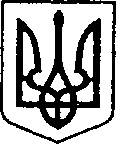 УКРАЇНАЧЕРНІГІВСЬКА ОБЛАСТЬН І Ж И Н С Ь К А    М І С Ь К А    Р А Д А   24 сесія позачергова VIІI скликання Р І Ш Е Н Н Явід 29 серпня 2022 р.                             м. Ніжин	                        № 5/24/2022Про внесення змін до пункту 1 рішення Ніжинськоїміської ради від 24 листопада 2015 року№6-2/2015 «Про затвердження структури апаратувиконавчого комітету, виконавчих органіввиконавчого комітету Ніжинської міської ради Чернігівської області та їх чисельності»Відповідно до статей 25, 26, 42, 54, 59, 73 Закону України «Про місцеве самоврядування в Україні», міська рада вирішила:1. Внести зміни до пункту 1 рішення Ніжинської міської ради від 24 листопада 2015 року №6-2/2015 «Про затвердження структури апарату виконавчого комітету, виконавчих органів виконавчого комітету Ніжинської міської ради Чернігівської області та їх загальної чисельності» та викласти його в такій редакції:	«1. Затвердити структуру апарату виконавчого комітету, виконавчих органів виконавчого комітету Ніжинської міської  ради Чернігівської області та їх чисельності:Структура апарату виконавчого комітету, виконавчих органів виконавчого комітету Ніжинської міської  ради Чернігівської областіКерівний складСтруктурні підрозділи апарату виконавчого комітету 
Ніжинської міської ради Виконавчі органи виконавчого комітету Ніжинської міської ради1.4. Патронатна служба2.Начальнику відділу з питань організації діяльності міської ради та її виконавчого комітету Оксані ДОЛІ забезпечити оприлюднення цього рішення на офіційному сайті Ніжинської міської ради протягом п’яти робочих днів з дати прийняття.3.Організацію виконання цього рішення покласти на керуючого справами виконавчого комітету Ніжинської міської ради Валерія САЛОГУБА.4.Контроль за виконанням цього рішення покласти на постійну комісію міської ради з питань регламенту, законності, охорони прав і свобод громадян, запобігання корупції, адміністративно-територіального устрою, депутатської діяльності та етики.Міський голова                                                                            Олександр КОДОЛАПояснювальна записка до проекту рішення Ніжинської міської ради «Про внесення змін до пункту 1 рішення Ніжинської міської ради VII скликання від 24 листопада 2015 року №6-2/2015 «Про затвердження структури апаратувиконавчого комітету, виконавчих органів виконавчого комітету Ніжинської міської ради Чернігівської області та їх чисельності»від _____________ року №_________Проект рішення Ніжинської міської ради «Про внесення змін до пункту 1 рішення Ніжинської міської ради VII скликання від 24 листопада 2015 року №6-2/2015 «Про затвердження структури апарату виконавчого комітету, виконавчих органів виконавчого комітету Ніжинської міської ради Чернігівської області та їх чисельності» розроблений з метою удосконалення роботи виконавчих органів виконавчого комітету Ніжинської міської ради.У цьому проекті рішення передбачається виведення зі складу відділу  господарського забезпечення 5 посад сторожів та введення до відділу з питань надзвичайних ситуацій, цивільного захисту населення, оборонної та мобілізаційної роботи виконавчого комітету Ніжинської міської ради (розділ «1.3. Виконавчі органи виконавчого комітету Ніжинської міської ради» - п.2) 6 штатних одиниць «відповідальний черговий».Зміни, зазначені у проекті рішення, тягнуть за собою збільшення кількості посад у чинному Штатному розписі виконавчих органів виконавчого комітету Ніжинської міської ради на 1 штатну одиницю.Підстави для підготовки: виробнича необхідність (відділ з питань НС, ЦНЗ, ОМР потребує посад «відповідальний черговий», які забезпечуватимуть формування та реалізацію державної політики у сфері цивільного захисту та підтримання у постійній готовності місцевої системи централізованого оповіщення про загрозу або виникнення надзвичайних ситуацій).Введення вищезазначеної штатної одиниці тягне за собою збільшення видатків на заробітну плату відповідального чергового у виконавчих органах Ніжинської міської ради. Проект рішення підготовлений з дотриманням норм Конституції та Законів України «Про місцеве самоврядування в Україні», «Про службу  в органах місцевого самоврядування», Кодексу цивільного захисту України, Постанови Кабінету міністрів України від 27.09.2017 №733 «Про затвердження Положення про організацію оповіщення про загрозу виникнення або виникнення надзвичайних ситуацій та зв’язку у сфері цивільного захисту».Відповідальний за підготовку проекту рішення – начальник відділу юридично-кадрового забезпечення В’ячеслав ЛЕГА.Заступник міського голови з питань діяльності виконавчих органів ради                                                                                   Сергій СМАГАЗаступник міського голови з питань діяльності виконавчих органів ради                                                                                  Сергій СМАГАПОГОДЖУЮТЬ:Секретар Ніжинської міської ради                                                                              Юрій ХОМЕНКОНачальник відділуюридично-кадрового забезпечення апарату                                                     міської ради     						  В’ячеслав ЛЕГА Голова постійної комісії міської радиз питань регламенту, законності, охорониправ і свобод громадян, запобіганнякорупції, адміністративно-територіальногоустрою, депутатської діяльності та етики		               № п/пПовна назва посадиУсього посад1.Міський голова міста Ніжина12.Секретар Ніжинської міської ради13.Керуючий справами виконавчого комітету Ніжинської міської ради14.Перший заступник міського голови  з питань діяльності виконавчих органів  ради 15.Заступник міського голови з питань діяльності виконавчих органів ради26.Староста1Усього посад місцевого самоврядуванняУсього посад місцевого самоврядування7№п/пПовна назва структурного підрозділу апарату виконавчого комітету міської ради Начальник відділу; начальник відділу - головний бухгалтер*; начальник сектора**;заступник начальника відділу-головного бухгалтера*** Головний спеціаліст;  головний спеціаліст - системний адміністра-тор*Спеціаліст ІІ категорії*Робітник з обслуговування органів місцевого самоврядування та їх виконавчих органівУсього посад1.Відділ з питань організації діяльності міської ради та її виконавчого комітету14--52.Відділ з питань діловодства та роботи зі зверненнями громадян:13**3-72.1Сектор діловодства, обліку та контролю1**1-22.2Сектор з питань прийому громадян1**1--22.3Сектор з питань звернень громадян1**1--23.Відділ юридично -кадрового забезпечення:12**4--73.1Сектор з питань кадрової політики1**1--23.2Сектор з питаньпретензійно-позовної роботи та запобігання корупції1**3--44.Відділбухгалтерського обліку1*1***32*-75.Відділгосподарського забезпечення12*-18-5=1321(ПОМС- 3Роб.-13)Усього: 42,в тому числі посад місцевого самоврядування – 29, посад робітників з обслуговування органів  місцевого самоврядування та їх виконавчих органів  – 13Усього: 42,в тому числі посад місцевого самоврядування – 29, посад робітників з обслуговування органів  місцевого самоврядування та їх виконавчих органів  – 13Усього: 42,в тому числі посад місцевого самоврядування – 29, посад робітників з обслуговування органів  місцевого самоврядування та їх виконавчих органів  – 13Усього: 42,в тому числі посад місцевого самоврядування – 29, посад робітників з обслуговування органів  місцевого самоврядування та їх виконавчих органів  – 13Усього: 42,в тому числі посад місцевого самоврядування – 29, посад робітників з обслуговування органів  місцевого самоврядування та їх виконавчих органів  – 13Усього: 42,в тому числі посад місцевого самоврядування – 29, посад робітників з обслуговування органів  місцевого самоврядування та їх виконавчих органів  – 13Усього: 42,в тому числі посад місцевого самоврядування – 29, посад робітників з обслуговування органів  місцевого самоврядування та їх виконавчих органів  – 13Разом з посадами керівного складу апарату міської ради: 49,в тому числі посад місцевого самоврядування – 36, посад робітників з обслуговування органів місцевого самоврядування  та їх виконавчих органів – 13Разом з посадами керівного складу апарату міської ради: 49,в тому числі посад місцевого самоврядування – 36, посад робітників з обслуговування органів місцевого самоврядування  та їх виконавчих органів – 13Разом з посадами керівного складу апарату міської ради: 49,в тому числі посад місцевого самоврядування – 36, посад робітників з обслуговування органів місцевого самоврядування  та їх виконавчих органів – 13Разом з посадами керівного складу апарату міської ради: 49,в тому числі посад місцевого самоврядування – 36, посад робітників з обслуговування органів місцевого самоврядування  та їх виконавчих органів – 13Разом з посадами керівного складу апарату міської ради: 49,в тому числі посад місцевого самоврядування – 36, посад робітників з обслуговування органів місцевого самоврядування  та їх виконавчих органів – 13Разом з посадами керівного складу апарату міської ради: 49,в тому числі посад місцевого самоврядування – 36, посад робітників з обслуговування органів місцевого самоврядування  та їх виконавчих органів – 13Разом з посадами керівного складу апарату міської ради: 49,в тому числі посад місцевого самоврядування – 36, посад робітників з обслуговування органів місцевого самоврядування  та їх виконавчих органів – 13№п/пПовна назва виконавчого органу виконавчого комітету міської ради  Начальник відділу;начальник відділу-адміністратор*;начальник сектора**; начальник сектора-державний реєстратор***; начальник сектора-адміністратор****; начальник відділу-головний архітектор*****; начальник сектора-енергоменеджер*******Головний спеціаліст;адміністратор*;державний реєстратор**;головний спеціаліст-інспектор з паркування***Відповідальний черговий(не посадова особа) Усього посад1.Відділ адміністративно-дозвільних процедур1*  1****2***6*2**181.1.Сектор адміністративно-дозвільних процедур1****6*71.2.Сектор державної реєстрації юридичних осіб, фізичних осіб-підприємців1***1**21.3.Сектор державної реєстрації речових прав на нерухоме майно та їх обтяжень1***1**21.4.Сектор ведення реєстру територіальної громади 1**562.Відділ з питаньнадзвичайних ситуацій, цивільного захисту населення, оборонної та мобілізаційної роботи 14611(ПОМС- 5Відповідальнихчергових-6)3.Відділ з благоустрою, житлових питань, паркування, роботи з органами самоорганізації населення та взаємодії з правоохоронними органами 162***94.Відділ інформаційно-аналітичної роботи 
та комунікацій 
з громадськістю13**3774.1.Сектор інформаційно-аналітичної роботи1**1224.2.Секторвзаємодії із засобами масової інформації(прес-центр)1**1224.3.Сектор комунікаційз громадськістю (медіацентр)1**1225.Відділ містобудування та архітектури1*****4556.Відділ ведення Державного реєстру виборців12337.Архівний відділ11228.Служба у справах дітей:12**4778.1.Сектор опіки, піклування та усиновлення1**2338.2.Сектор профілактики правопорушень серед неповнолітніх1**2339.Відділу справах сім’ї та молоді123310.Відділ економіки та інвестиційної діяльності:13**1*******5111110.1Секторекономічного аналізу1**23310.2Сектор розвитку підприємництва, споживчого ринку  та захисту прав споживачів1**23310.3.Сектор інвестиційної діяльності 1**12210.4.Сектор енергоменеджменту та енергоефективності1*******122Усього: 70, в тому числі посад місцевого самоврядування – 70, відповідальних чергових -6.Усього: 70, в тому числі посад місцевого самоврядування – 70, відповідальних чергових -6.Усього: 70, в тому числі посад місцевого самоврядування – 70, відповідальних чергових -6.Усього: 70, в тому числі посад місцевого самоврядування – 70, відповідальних чергових -6.Усього: 70, в тому числі посад місцевого самоврядування – 70, відповідальних чергових -6.Усього: 70, в тому числі посад місцевого самоврядування – 70, відповідальних чергових -6.Разом з посадами керівного складу апарату ради та структурними підрозділами апарату ради: 125,                                      в тому числі посад місцевого самоврядування – 106, посад робітників з обслуговування органів місцевого самоврядування та їх виконавчих органів – 13, посад відповідальних чергових – 6.Разом з посадами керівного складу апарату ради та структурними підрозділами апарату ради: 125,                                      в тому числі посад місцевого самоврядування – 106, посад робітників з обслуговування органів місцевого самоврядування та їх виконавчих органів – 13, посад відповідальних чергових – 6.Разом з посадами керівного складу апарату ради та структурними підрозділами апарату ради: 125,                                      в тому числі посад місцевого самоврядування – 106, посад робітників з обслуговування органів місцевого самоврядування та їх виконавчих органів – 13, посад відповідальних чергових – 6.Разом з посадами керівного складу апарату ради та структурними підрозділами апарату ради: 125,                                      в тому числі посад місцевого самоврядування – 106, посад робітників з обслуговування органів місцевого самоврядування та їх виконавчих органів – 13, посад відповідальних чергових – 6.Разом з посадами керівного складу апарату ради та структурними підрозділами апарату ради: 125,                                      в тому числі посад місцевого самоврядування – 106, посад робітників з обслуговування органів місцевого самоврядування та їх виконавчих органів – 13, посад відповідальних чергових – 6.Разом з посадами керівного складу апарату ради та структурними підрозділами апарату ради: 125,                                      в тому числі посад місцевого самоврядування – 106, посад робітників з обслуговування органів місцевого самоврядування та їх виконавчих органів – 13, посад відповідальних чергових – 6.Кількість відділів усього – 15, в тому числі відділів апарату ради – 5, кількість секторів                                у складі відділів – 18, в тому числі кількість секторів у складі відділів апарату ради – 5,                        кількість окремих секторів – 0Кількість відділів усього – 15, в тому числі відділів апарату ради – 5, кількість секторів                                у складі відділів – 18, в тому числі кількість секторів у складі відділів апарату ради – 5,                        кількість окремих секторів – 0Кількість відділів усього – 15, в тому числі відділів апарату ради – 5, кількість секторів                                у складі відділів – 18, в тому числі кількість секторів у складі відділів апарату ради – 5,                        кількість окремих секторів – 0Кількість відділів усього – 15, в тому числі відділів апарату ради – 5, кількість секторів                                у складі відділів – 18, в тому числі кількість секторів у складі відділів апарату ради – 5,                        кількість окремих секторів – 0Кількість відділів усього – 15, в тому числі відділів апарату ради – 5, кількість секторів                                у складі відділів – 18, в тому числі кількість секторів у складі відділів апарату ради – 5,                        кількість окремих секторів – 0Кількість відділів усього – 15, в тому числі відділів апарату ради – 5, кількість секторів                                у складі відділів – 18, в тому числі кількість секторів у складі відділів апарату ради – 5,                        кількість окремих секторів – 0№ п/пПовна назва посадиУсього посадУсього посад1.Радник міського голови міста Ніжина11Усього працівників патронатної служби Усього працівників патронатної служби Усього працівників патронатної служби 1Разом з посадами керівного складу апарату ради, структурними підрозділами апарату ради 
та патронатної служби: 126, у тому числі посад місцевого самоврядування - 107, посад робітників з обслуговування органів місцевого самоврядування та їх виконавчих органів – 13, посад відповідальних чергових – 6. Разом з посадами керівного складу апарату ради, структурними підрозділами апарату ради 
та патронатної служби: 126, у тому числі посад місцевого самоврядування - 107, посад робітників з обслуговування органів місцевого самоврядування та їх виконавчих органів – 13, посад відповідальних чергових – 6. Разом з посадами керівного складу апарату ради, структурними підрозділами апарату ради 
та патронатної служби: 126, у тому числі посад місцевого самоврядування - 107, посад робітників з обслуговування органів місцевого самоврядування та їх виконавчих органів – 13, посад відповідальних чергових – 6. Разом з посадами керівного складу апарату ради, структурними підрозділами апарату ради 
та патронатної служби: 126, у тому числі посад місцевого самоврядування - 107, посад робітників з обслуговування органів місцевого самоврядування та їх виконавчих органів – 13, посад відповідальних чергових – 6. Кількість відділів усього – 15, в тому числі відділів апарату ради – 5, кількість секторів                                у складі відділів – 18, в тому числі кількість секторів у складі відділів апарату ради – 5,                        кількість окремих секторів – 0.Кількість відділів усього – 15, в тому числі відділів апарату ради – 5, кількість секторів                                у складі відділів – 18, в тому числі кількість секторів у складі відділів апарату ради – 5,                        кількість окремих секторів – 0.Кількість відділів усього – 15, в тому числі відділів апарату ради – 5, кількість секторів                                у складі відділів – 18, в тому числі кількість секторів у складі відділів апарату ради – 5,                        кількість окремих секторів – 0.Кількість відділів усього – 15, в тому числі відділів апарату ради – 5, кількість секторів                                у складі відділів – 18, в тому числі кількість секторів у складі відділів апарату ради – 5,                        кількість окремих секторів – 0.